День Октябрьской революции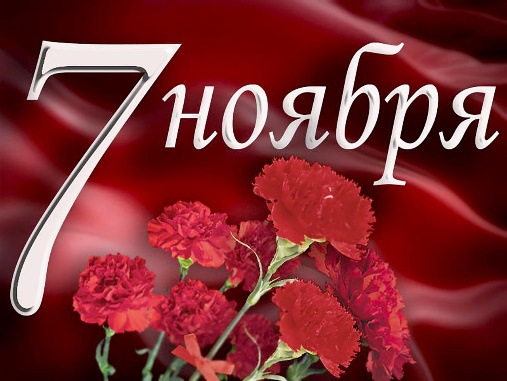 День Октябрьской революции ежегодно отмечается 7 ноября. До распада СССР он считался одним из самых значимых в году, «красным днем календаря». Сегодня этот праздник продолжают отмечать в Беларуси.7 ноября 2022 года ребята из пионерских дружин СШ №2 и СШ №14 приняли участие в праздничном митинге и возложении цветов к памятнику В.И.Ленина – вождя пролетариата.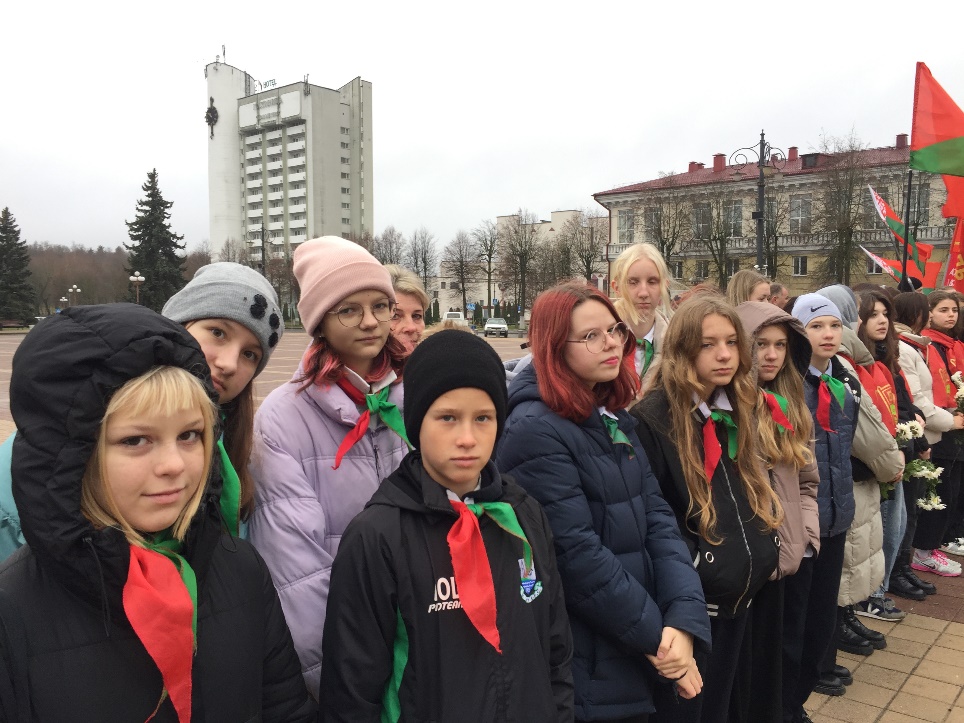 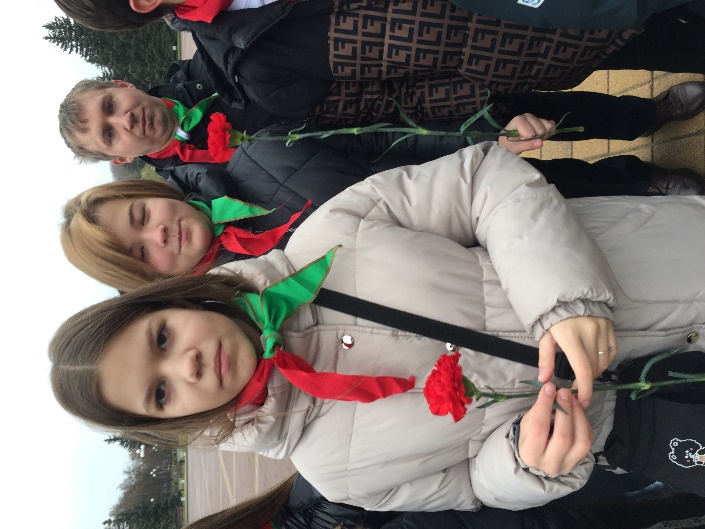 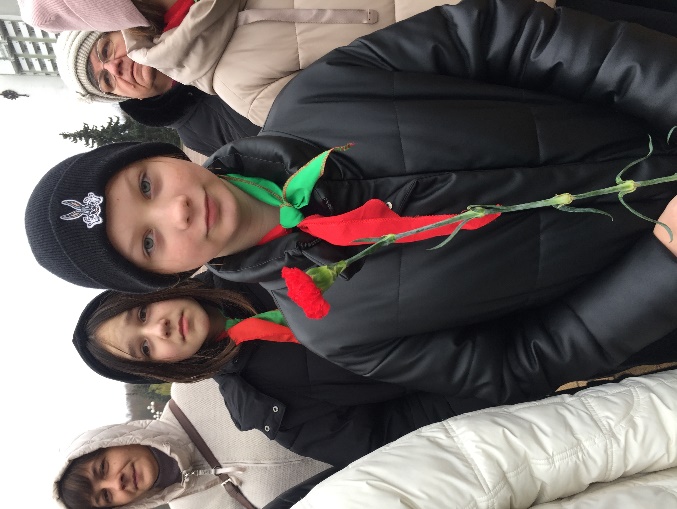 